Department of JusticeWorkSafe Tasmania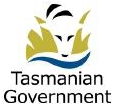 PO Box 56 ROSNY PARK TAS 7018Phone: 1300 366 322  (Inside  Tasmania)03 6166 4600 (Outside  Tasmania)  Fax:  03  6173 0206Email:  wstinfo@justice.tas.gov.au  Web:  www.worksafe.tas.gov.auNotification of the Commencement of Asbestos Removal Work (AR1)2. Details of supervisor of the removal work2. Details of supervisor of the removal work2. Details of supervisor of the removal work2. Details of supervisor of the removal workName  of  supervisor  for  the  asbestos  removal  work:Name  of  supervisor  for  the  asbestos  removal  work:Name  of  supervisor  for  the  asbestos  removal  work:Name  of  supervisor  for  the  asbestos  removal  work:Contact  detailsOffice phone:Mobile:Email:3. Details of person to conduct inspection and issue clearance certificate3. Details of person to conduct inspection and issue clearance certificate3. Details of person to conduct inspection and issue clearance certificate3. Details of person to conduct inspection and issue clearance certificateName  of  the  licensed asbestor assessor  or competent person* who  will  be  inspecting  and  issuing  the  clearance  certificate:* For Class B removal clearances the person does not have to be a licensed asbestos assessor but you must also specify their training and experience as per  the requirements in regulation 5  - interpretation of “Competent Person” paragraph (f).Name  of  the  licensed asbestor assessor  or competent person* who  will  be  inspecting  and  issuing  the  clearance  certificate:* For Class B removal clearances the person does not have to be a licensed asbestos assessor but you must also specify their training and experience as per  the requirements in regulation 5  - interpretation of “Competent Person” paragraph (f).Name  of  the  licensed asbestor assessor  or competent person* who  will  be  inspecting  and  issuing  the  clearance  certificate:* For Class B removal clearances the person does not have to be a licensed asbestos assessor but you must also specify their training and experience as per  the requirements in regulation 5  - interpretation of “Competent Person” paragraph (f).Name  of  the  licensed asbestor assessor  or competent person* who  will  be  inspecting  and  issuing  the  clearance  certificate:* For Class B removal clearances the person does not have to be a licensed asbestos assessor but you must also specify their training and experience as per  the requirements in regulation 5  - interpretation of “Competent Person” paragraph (f).Contact  detailsOffice phone:Mobile:Email:4. Client or person for whom the work is being performed4. Client or person for whom the work is being performed4. Client or person for whom the work is being performed4. Client or person for whom the work is being performed4. Client or person for whom the work is being performed4. Client or person for whom the work is being performedClient  name: Client  name: Client  name: Client  name: Client  name: Client  name: Contact  detailsOffice phone:Office phone:Mobile:Email:Email:Trading  name  of  business /person  in  control  of  the  workplace:Trading  name  of  business /person  in  control  of  the  workplace:Trading  name  of  business /person  in  control  of  the  workplace:Trading  name  of  business /person  in  control  of  the  workplace:Trading  name  of  business /person  in  control  of  the  workplace:Trading  name  of  business /person  in  control  of  the  workplace:Address  where  the  asbestos  removal  will  take  place:No	Street  name 	 Suburb	PostcodeAddress  where  the  asbestos  removal  will  take  place:No	Street  name 	 Suburb	PostcodeAddress  where  the  asbestos  removal  will  take  place:No	Street  name 	 Suburb	PostcodeAddress  where  the  asbestos  removal  will  take  place:No	Street  name 	 Suburb	PostcodeAddress  where  the  asbestos  removal  will  take  place:No	Street  name 	 Suburb	PostcodeAddress  where  the  asbestos  removal  will  take  place:No	Street  name 	 Suburb	PostcodeSpecific  location  within  the  site (If the site is a large workplace)Specific  location  within  the  site (If the site is a large workplace)Specific  location  within  the  site (If the site is a large workplace)Specific  location  within  the  site (If the site is a large workplace)Specific  location  within  the  site (If the site is a large workplace)Specific  location  within  the  site (If the site is a large workplace)Type  of  place/plant (eg. domestic premises, shopping centre, child care centre, plant)Type  of  place/plant (eg. domestic premises, shopping centre, child care centre, plant)Type  of  place/plant (eg. domestic premises, shopping centre, child care centre, plant)Type  of  place/plant (eg. domestic premises, shopping centre, child care centre, plant)Type  of  place/plant (eg. domestic premises, shopping centre, child care centre, plant)Type  of  place/plant (eg. domestic premises, shopping centre, child care centre, plant)Date  the  asbestos  removal  work  is  expected  to  commenceDate  the  asbestos  removal  work  is  expected  to  commenceDate  the  asbestos  removal  work  is  expected  to  commenceDate  the  asbestos  removal  work  is  expected  to  commenceDate  the  asbestos  removal  work  is  expected  to  commenceDate  the  asbestos  removal  work  is  expected  to  commenceDate  the  asbestos  removal  work  is  expected  to  finish:Date  the  asbestos  removal  work  is  expected  to  finish:Date  the  asbestos  removal  work  is  expected  to  finish:Date  the  asbestos  removal  work  is  expected  to  finish:Date  the  asbestos  removal  work  is  expected  to  finish:Date  the  asbestos  removal  work  is  expected  to  finish:Type  of  asbestos  to  be  removedType  of  asbestos  to  be  removedFriable ☐Friable ☐Friable ☐Non-friable  (bonded) ☐If friable detail method of removal:If friable detail method of removal:If friable detail method of removal:If friable detail method of removal:If friable detail method of removal:If friable detail method of removal:Estimated  quantity  of  asbestos  to  be  removed  (square or lineal metres/kgs/bags)Estimated  quantity  of  asbestos  to  be  removed  (square or lineal metres/kgs/bags)Estimated  quantity  of  asbestos  to  be  removed  (square or lineal metres/kgs/bags)Estimated  quantity  of  asbestos  to  be  removed  (square or lineal metres/kgs/bags)Estimated  quantity  of  asbestos  to  be  removed  (square or lineal metres/kgs/bags)Estimated  quantity  of  asbestos  to  be  removed  (square or lineal metres/kgs/bags)Details of notification of neighbours/neighbouring businesses:Details of notification of neighbours/neighbouring businesses:Details of notification of neighbours/neighbouring businesses:Details of notification of neighbours/neighbouring businesses:Details of notification of neighbours/neighbouring businesses:Details of notification of neighbours/neighbouring businesses:1. Details of licensed removalist1. Details of licensed removalist1. Details of licensed removalist1. Details of licensed removalist1. Details of licensed removalistName  that  appears  on  the  asbestos  removalist  licence:Name  that  appears  on  the  asbestos  removalist  licence:Name  that  appears  on  the  asbestos  removalist  licence:Name  that  appears  on  the  asbestos  removalist  licence:Name  that  appears  on  the  asbestos  removalist  licence:Licence  number:Licence  number:Licence  number:Licence  expiry  date:Licence  expiry  date:Licence  class:A  class  licence: ☐A  class  licence: ☐B  class  licence: ☐B  class  licence: ☐State/Territory/Commonwealth  that  issued  the  licence:State/Territory/Commonwealth  that  issued  the  licence:State/Territory/Commonwealth  that  issued  the  licence:State/Territory/Commonwealth  that  issued  the  licence:State/Territory/Commonwealth  that  issued  the  licence:Registered  business  name  of  the  licence  holder:Registered  business  name  of  the  licence  holder:Registered  business  name  of  the  licence  holder:Registered  business  name  of  the  licence  holder:Registered  business  name  of  the  licence  holder:Contact  detailsOffice phone: Mobile:Mobile:Email: 5. Details of workers5. Details of workers5. Details of workersNumber  of  workers  to  be  used  for  the  asbestos  removal  work:Number  of  workers  to  be  used  for  the  asbestos  removal  work:Number  of  workers  to  be  used  for  the  asbestos  removal  work:Name  and  competency  details  of  the  workers  used  for  the  asbestos  removal  work  (attach list if necessary)Name  and  competency  details  of  the  workers  used  for  the  asbestos  removal  work  (attach list if necessary)Name  and  competency  details  of  the  workers  used  for  the  asbestos  removal  work  (attach list if necessary)First  NameSurnameCompetency  Details  (Include course/module code)6. Details of person completing this notification6. Details of person completing this notification6. Details of person completing this notification6. Details of person completing this notificationYour name: Your name: Your name: Your name: Position within business or undertaking:Position within business or undertaking:Position within business or undertaking:Position within business or undertaking:Contact detailsOffice phone:Mobile:Email:Signature (not required when lodged by email)Date:Signature (not required when lodged by email)Date:Signature (not required when lodged by email)Date:Signature (not required when lodged by email)Date: